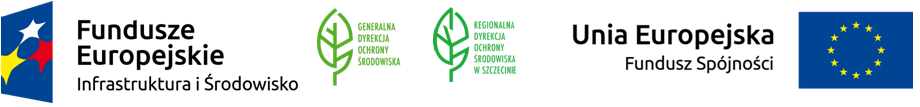 Załącznik nr 5 do siwz..............................................................(pieczęć wykonawcy)ZOBOWIĄZANIEdo oddania do dyspozycji niezbędnych zasobów na potrzeby wykonana zamówieniaJa , niżej podpisany ……………………….……………..…………………..……………. (imię i nazwisko osoby składającej oświadczenie)działając w imieniu i na rzecz:…………………………….………………………………….……………………….………(nazwa i adres  Podmiotu oddającego do dyspozycji zasoby)zobowiązuję się do oddania na podstawie art. 22a ustawy z dnia 29 stycznia 2004 r. – Prawo zamówień publicznych (tj. Dz. U. 2019 poz. 1843) nw. zasobów na potrzeby wykonania zamówienia:…………………………………………………………………………………………………(określenie zasobu – osoby zdolne do wykonania zamówienia)do dyspozycji Wykonawcy:………………………………………………………………………………………………….(nazwa Wykonawcy składającego ofertę)przy wykonywaniu zamówienia pod nazwą:„Wykonanie robót hydrotechnicznych na obszarze NATURA 2000 – Trzebiatowsko-Kołobrzeski Pas Nadmorski PLH320017 z podziałem na dwie części”Ponadto oświadczam, iż:a) udostępniam Wykonawcy ww. zasoby, w następującym zakresie : ………………………………………………………………………………………………….b) sposób wykorzystania udostępnionych przeze mnie zasobów będzie następujący:………………………………………………………………………………………………….c) okres wykorzystania udostępnionych przeze mnie zasobów będzie wynosił: ………………………………………………………………………………………………….d) zrealizuję następujący zakres usług:……………………………………………………………………………………. …………….………………………………………….. 				…….……………………………………(miejsce i data złożenia oświadczenia)                	(pieczęć i podpis osoby uprawnionej do składania  oświadczeń woli w imieniu podmiotu oddającego do dyspozycji zasoby)